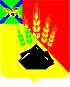 ДУМАМИХАЙЛОВСКОГО МУНИЦИПАЛЬНОГО  РАЙОНА  Р Е Ш Е Н И Е с. МихайловкаО внесении изменений в решение Думы Михайловского муниципального района от 22.09.2022 № 259 «О Порядке возбуждения ходатайства о награждении почетным знаком Приморского края «Семейная доблесть»                                                                       Принято Думой Михайловского                                                                       муниципального района                                                                       от 27.10.2022 г. № 271В соответствии с Законом Приморского края от 04 июня 2014г. № 436-КЗ «О наградах Приморского края», на основании Устава Михайловского  муниципального района1. Внести следующие изменения в  Порядок возбуждения ходатайства о награждении почетным знаком Приморского края «Семейная доблесть», утвержденный решением Думы Михайловского муниципального района от 22.09.2022 №259:пункт 13 изложить в следующей редакции:«13.Дума Михайловского муниципального района вправе возбуждать не более одного ходатайства в год о награждении почетным знаком «Семейная доблесть». пункт 14 изложить в следующей редакции:«14. Дума Михайловского муниципального района рассматривает проект решения  Думы о возбуждении ходатайств о награждении почетным знаком "Семейная доблесть" один раз в год  (на заседании Думы в мае месяце). Заявления о возбуждении ходатайств о награждении почетным знаком Приморского края "Семейная доблесть", поступившие после 30 апреля текущего года, подлежат рассмотрению в следующем календарном году».2. Настоящее решение вступает в силу после опубликования.Глава Михайловского муниципального  района -	             Глава администрации района                                                            В.В. Архиповс. Михайловка№ 271-НПА31.10.2022